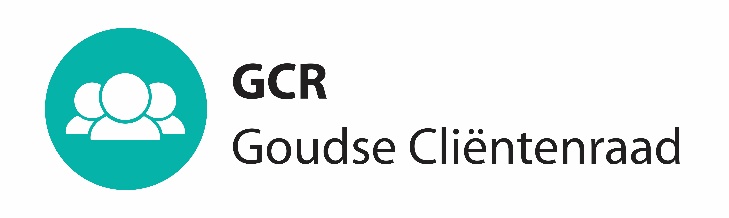 22 april 2021 Tijd: 10:30 - 12:30 
Locatie: ZoomAmbtenaar geeft informatie over Verkeerscirculatieplan: 10.30 – 11.00 uurVaststellen agenda. Verslag en afspraken en besluitenlijst GCR-vergadering  18 maart 2021 Ter vaststellingGCR lopende zaken 
Nieuwe GCR leden
Adviesaanvraag aanbesteding hulpmiddelen en regionale afstemming 
Adviesaanvraag regiovisie Jeugd en Wmo
Woonzorgvisie
Gespreksleidraad “in gesprek met cliënten” (zie infoblad april)Wat verder ter tafel komt
Graag agendapunten van te voren melden bij Ton en AdriaanGASD zaken Sluiting BijlagenPaul woont de GASD vergadering bij. Volgen via ZoomMarion woont de GCR vergadering bij.Ad 1---Ad 2Verslag en 
Besluitenlijst GCR-vergadering 18 maart 2021Ad 3Ad 5Agenda GASD 22 april 2021Verslag GASD 18 maart 2021 Ter informatieInfoblad april 2021
Overzicht adviezen en toekomstige adviesaanvragen